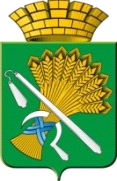 АДМИНИСТРАЦИЯ КАМЫШЛОВСКОГО ГОРОДСКОГО ОКРУГАП О С Т А Н О В Л Е Н И Еот 29.01.2021 N 60                                       	О назначении общественных обсуждений по вопросу предоставления разрешения на условно разрешенный вид использования земельного участка – общественное питание, с кадастровым номером: 66:46:0103003:1778,  расположенного по адресу: Свердловская область,                      г. Камышлов, ул. Свердлова, 95а                                               В целях дальнейшего строительства на земельном участке, с кадастровым номером 66:46:0103003:1778, расположенном по адресу: Свердловская область, г. Камышлов, ул. Свердлова, д. 95а, объекта общественного питания, в соответствии со статьей 39 Градостроительного кодекса Российской Федерации, Федеральным законом от 06.10.2003 № 131-ФЗ «Об общих принципах организации местного самоуправления в Российской Федерации»,  Правилами землепользования и застройки Камышловского городского округа, утвержденными Решением Думы Камышловского городского округа № 116 от 25.05.2017 года,  Положением об организации и проведении общественных обсуждений или публичных слушаний по вопросам градостроительной деятельности на территории Камышловского городского округа, утвержденным решением Думы Камышловского городского округа  от 21.06.2018 г. №261, учитывая заключение комиссии по землепользованию и застройке на территории Камышловского городского округа от 20.01.2021, руководствуясь Уставом Камышловского городского округа, администрация Камышловского городского округа ПОСТАНОВЛЯЕТ:Назначить общественные обсуждения по вопросу предоставления разрешения на условно разрешенный вид использования земельного участка – общественное питание, с кадастровым номером: 66:46:0103003:1778,  расположенного по адресу: Свердловская область, г. Камышлов, ул. Свердлова, 95а.Поручить  отделу архитектуры и градостроительства администрации Камышловского городского округа  (Нифонтова Т.В.):   1) разместить оповещение о начале общественных обсуждений на официальном сайте администрации  Камышловского городского округа: www.gorod-kamyshlov.ru, в газете «Камышловские известия» и на информационном стенде около здания администрации по адресу: Свердловская область, город Камышлов, улица Свердлова, 41 до 05.02.2021 года;       2) разместить проект решения о предоставлении разрешения на условно разрешенный вид использования земельного участка – общественное питание, с кадастровым номером: 66:46:0103003:1778, расположенного по адресу: Свердловская область, г. Камышлов, ул. Свердлова, 95а, на официальном сайте Камышловского городского округа в информационно-телекоммуникационной сети «Интернет»  в разделе «Общественные обсуждения и публичные слушания» во вкладке «Градостроительство» - до 09.02.2021 года;  провести экспозицию проекта решения о предоставлении разрешения на условно разрешенный вид использования земельного участка – общественное питание, с кадастровым номером: 66:46:0103003:1778, расположенного по адресу: Свердловская область,  г. Камышлов, ул. Свердлова, д. 95а, с 10.02.2021 по 25.02.2021;         4) обеспечить прием предложений и замечаний по проекту решения о предоставлении разрешения на условно разрешенный вид использования земельного участка – общественное питание, с кадастровым номером 66:46:0103003:1778, расположенного по адресу: Свердловская область,                           г. Камышлов, ул. Свердлова, д. 95а, с 10.02.2021 по 25.02.2021;         5) подготовить и оформить протокол общественных обсуждений;      6) подготовить и организовать опубликование заключения о результатах общественных обсуждений в газете «Камышловские известия»  и размещение на официальном сайте Камышловского городского округа: www.gorod-kamyshlov.ru. в информационно-телекоммуникационной сети «Интернет» в срок до  03.03.2021.3. Разместить настоящее постановление на официальном сайте Камышловского городского округа в информационно-телекоммуникационной сети «Интернет» в срок до 03.02.2021. 4. Контроль за исполнением настоящего постановления возложить на первого заместителя главы администрации Камышловского городского округа Бессонова Е.А.ГлаваКамышловского городского округа                                               А.В. Половников